Publicado en Barcelona el 08/03/2024 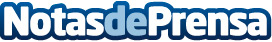 Schneider Electric anuncia un innovador acuerdo de transferencia de créditos fiscales con ENGIE para acelerar el progreso hacia su objetivo de energía 100% renovable en NorteaméricaLa inversión representa un nuevo enfoque en el uso de la cláusula de transferibilidad de la IRA para acelerar la adquisición de energía renovable por parte de las empresas. Transferir créditos fiscales permite a Schneider Electric acercarse a su objetivo de electricidad renovable en EE.UU. y CanadáDatos de contacto:Noelia IglesiasTeam Lewis+34 935 228 600Nota de prensa publicada en: https://www.notasdeprensa.es/schneider-electric-anuncia-un-innovador Categorias: Sostenibilidad Innovación Tecnológica Sector Energético Actualidad Empresarial http://www.notasdeprensa.es